宾县第二中学2020-2021学年度下学期第三次月考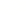 高二历史试卷考试时间：90分钟；总分：100分注意事项：1．答题前填写好自己的姓名、班级、考号等信息2．请将答案规范填写在答题卡上第I卷（选择题）一、单选题(30题，每题2分，共60分)1．美国历史学家斯塔夫里阿诺斯在《全球通史》中说：“中国人的经典都强调人在社会中的生活，尤其是强调家庭成员之间、国王与臣属之间的关系。这种对现世的强烈偏好为政治组织和政治稳定提供了一个坚固的、根本的基础”。下列与作者观点对应最准确的是(　　)A．宗法制、分封制        B．民主制、元首制C．郡县制、行省制        D．皇帝制、中央集权制2．观察下图，按照西周宗法制的规定，有资格继承王位的是(　　)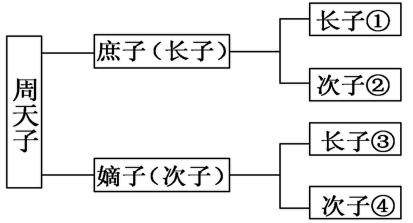 A．①	  B．②  	 C．③    	D．④3．斯塔夫里阿诺斯在《全球通史》中写道：“新皇帝……废除了所有的封建国家和王国，将广阔的国土划分为若干个行政区，每一行政区都配备一批由中央政府任命，并向中央政府负责的官员。”“新皇帝”在地方上采取的措施是（    ）A．创立皇帝制     B．建立三公九卿制      C．推行郡县制           D．颁行“推恩令”4．本来封建时代，在内管家称“宰”，出外做副官称“相”，所以照历史传统讲，宰相本来只是封建时代贵族私官之遗蜕。但正因如此，所以在秦汉时代的宰相，不但要管理国家政务，还要管理皇帝的家务。这反映出（    ）A．秦汉的政治体制是先秦政治的延续        B．宰相拥有至高无上的广泛权力C．中国古代政治具有家国一体的特征        D．宰相职责是辅佐皇帝处理政务5．据《旧唐书》记载，唐元和年间，一位给事中（官职名）认为皇帝关于减少内外官俸钱的诏令不妥而封还诏书，最终他的意见被皇帝采纳。这说明（    ）A．给事中位中书省属官，有起草诏令的权力B．给事中位尚书省属官，负责执行皇帝诏令C．给事中为门下省属官，对皇权有一定的制约D．给事中为门下省属官，具有行政决策权6．下表所列的信息对应正确的是（    ）A．A	  B．B	  C．C	  D．D7．黑格尔说“中国人除了皇帝一人外都不知道自己是自由的，古希腊有部分人知道自己是自由的”。在古希腊知道自己自由的这“部分人”是（    ）A．妇女	  B．外邦人	  C．公民	  D．奴隶8．下表为伯利克里时期雅典人口中各类型人数统计表，该表反映的雅典民主政治的特点是（    ）A．主权在民      B．轮番而治      C．少数人的民主        D．直接民主9．柏拉图曾说：“在民主制中，没有专门的领导阶层，领袖人物取决于人民的喜好，因此，他们的行动在于维护他们自己的名誉和地位。默许人民的要求使政治领导能力受到了削弱……民主使智慧边际化。”柏拉图意在指出雅典民主制（    ）A．在实施过程中具有局限性            B．真正体现了人民当家作主C．具有制度化、法律化特征            D．提供了集体管理的新形式10．德国文学家歌德说，罗马法“如同潜入水下的一只鸭子，虽然一次次将自己隐藏于波光水影之下，但却从来没有消失，而且总是一次次抖擞精神更饱满地重新出现”，对此的正确理解应是，罗马法（    ）A．是近代欧洲大陆国家法律的基础	    B．为欧洲近代社会确立了行为规范C．所维护的民主制度历史影响深远	    D．不断地改变了欧洲历史发展方向11．规定“除经议会同意外，国王平时在本王国内征募或维持常备军，皆属违法”的法律文件是（    ）A．《权利法案》	  B．《人权宣言》	  C．《王位继承法》	  D．《独立宣言》12．1689年，英国议会决定拥戴威廉和玛丽为英国国王和女王，同时选派代表将王冠连同《权利宣言》（《权利法案》的初稿）一起呈献给二人，并当面宣读，威廉和玛丽心照不宣地全部接受。这一事件所体现的政治理念是（    ）A．天赋人权	     B．民主共和	      C．君主立宪	      D．权力制衡13．1786年华盛顿在写给友人的信中说：“在我看来，邦联只是个有名无实的空架子，而在其名下的议会亦是徒有虚名，其政策措施多不被人们所关注、执行。”他又在1787年3月致麦迪逊的信中说：“凡是有判断能力的人，都不会否认对现行制度进行彻底变革是必需的。我迫切希望这一问题能在全体会议上加以讨论。”这里所说的“彻底变革”是指（    ）A．解决大州和小州的矛盾      B．建立三权分立的共和体制C．废除君主立宪制            D．改变松散的邦联体制，加强中央集权14．19世纪末，德皇威廉一世去世，威廉二世继任，支持俾斯麦的政党联盟在帝国议会选举中失败，与威廉二世意见相左的俾斯麦辞职。这一系列事件表明德国（    ）A．议会加强对政府的监督	     B．皇帝个人权力强大C．对外政策发生根本变化	     D．分权制衡体制成熟15．“两个傲慢者互相顶撞，双方都自以为是世界的中心……中国拒绝对世界开放，而英国人则不管别人愿意与否，想让世界对所有的国家交流开放。”中英双方在18世纪的这种冲突实质是（  ）A．传统外交与近代外交的差异            B．儒教与基督教文化的分歧C．自然经济与工业文明的碰撞            D．维护主权与扩张殖民的对抗16．鸦片战争改变了中国历史的进程。中国开始沦为半殖民地半封建社会。对“半殖民地半封建社会”的正确理解是（    ）A．国家的一半是殖民地，另一半是封建社会   B．外国侵略势力的深入，使国家主权完全丧失C．结束了君主专制统治，建立了资产阶级共和国D．丧失了部分国家主权，既保留封建专制因素又受到资本主义的影响17．有学者认为：“《天朝田亩制度》只是个无名氏的纸上作业……太平军后来所实行的，还是最简单的老办法——‘照旧完粮纳税’。”这说明《天朝田亩制度》（    ）A．未反映农民阶级现实愿望               B．是根本无法实现的空想C．顺应了近代化的发展要求               D．揭示近代民主革命任务18．与《天朝田亩制度》相比，《资政新篇》的进步性主要体现在它提出了（    ）A．保护小农经济的主张                   B．实现产品公有的设想C．发展资本主义的方案                   D．实行平均分配的政策19．当某条约的若干条款传出后，光绪皇帝发出“台湾割则天下人心皆去，朕何以为天下主!”的哀叹，台籍京官及举人纷纷声言“与其生为降虏，不如死为义民!”该条约应是（  ）A．《南京条约》	  B．《天津条约》     C．《北京条约》	      D．《马关条约》20．斯塔夫里阿诺斯在《全球通史》中写道：三次灾难性的战争使中国受到了巨大的刺激。第一次是1840—1842年同英国的战争；第二次是1856—1860年同英法的战争；第三次是1894—1895年同日本的战争。这三次战争的共同之处是（    ）A．中国逐渐被卷入资本主义世界市场B．中国完全沦为半殖民地半封建社会C．列强侵略中国以割地和资本输出为目的D．中国被迫开放的通商口岸都在沿海地区21．“在二十世纪中国，西方因其帝国主义侵略行径而受到仇视，又因其掌握聚集财富和增强国力的秘密而受到推崇，这样一来，同时攻击西方侵略行径及其近代化秘密的义和团，有时大受称赞，有时则遭到痛斥。”对义和团的不同评价说明（    ）A．义和团的行为自相矛盾          B．观察角度影响研究结论C．史学研究难以获取真相          D．历史评价没有客观标准22．有学者认为辛亥革命预示着从“朝代国家”向“共和国家”的转变，从“封建政治制度”向“现代民主政治制度”的转变，这说明辛亥革命（    ）A．是中国近代史的开端	        B．实现了救亡图存的目标C．加速中国社会的转型	        D．完成了民族革命的任务23．下列对辛亥革命历史功绩的表述正确的是（    ）①结束了两千多年的君主专制制度  ②完成了民族独立的历史任务③为民族资本主义发展创造了条件  ④推动了中华民族的思想解放A．①②③	B．①②④	C．①③④	D．②③④24．北京学生发生五四运动后，首先支持他们的是以商会为代表的资产阶级，而那时商会已遍及各地；随之，上海等大城市的工人也投入运动。吴佩孚5月9日通电说，“莘莘学子……其心可悯，其志可嘉，其情更有可原。”这反映出（    ）A．五四运动是中共领导的第一次革命   B．经济诉求是运动的重要目标C．五四运动有广泛的群众基础         D．军队支持是胜利的重要原因25．学者陈旭麓认为：“近代中国社会的新陈代谢突出地表现为两个方面，一是新的取代旧的，如民国取代清朝；一是新与新的递嬗，前一种新的褪色了，后一种新的跟上来，辛亥之与戊戌是这样，‘五四’之与辛亥是这样，戊戌之与洋务也有这种迹象。”推动这种“新陈代谢”的核心动力是（    ）A．挽救民族危亡	    B．发展资本主义      C．提倡民主科学	      D．推动实业救国26．被称为中国历史上“开天辟地的大事变”，从此“中国革命的面貌焕然一新”的重要事件是（    ）A．辛亥革命胜利	           B．五四运动爆发C．中国共产党诞生	       D．中华人民共和国成立27．20世纪20年代后期至40年代末，中国共产党在农村的土地政策经历了从“打土豪分田地”到“双减双交”（地主减租减息、农民交租交息），再到“耕者有其田”的几次变化。这反映了（    ）A．生产关系调整以民主革命任务为导向B．政治局面动荡影响经济政策制定C．中共土地公有制的确立过程曲折艰难D．中共始终以废除封建剥削为目标28．为纪念抗战胜利70周年，2014年我国民政部公布的首批300名著名抗日英烈与英雄群体情况示意图，对此图解读正确的是（    ）
A．抗日民族统一战线是抗战胜利的根本保证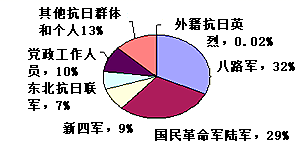 B．八年抗战中华民族做出了巨大的牺牲贡献C．敌后战场在抗战中发挥了中流砥柱的作用D．中国抗战是反法西斯战争的重要组成部分29．二战结束后，在审判日本战犯的远东国际军事法庭上，最初法官次序排位是美、英、苏、中、澳、加、法等，经过中国法官（梅汝璈）的积极斗争，最终法官席位按照美、中、英、苏、法等次序排列。这种变化反映了（    ）A．西方大国的阻挠和破坏	          B．国际场合中席位、排场之争激烈C．西方大国之间矛盾重重	          D．中国为打败法西斯做出巨大贡献30．1945年8月，《大公报》报道毛泽东来到重庆的消息时称：“爱好民主自由的人士都知道，这是维系中国目前及未来历史和人民幸福的一个喜讯。”这反映了“爱好民主自由的人士”期盼（    ）A．国共双方和平协商，创建新中国          B．国共双方消除隔阂，共同抗日C．共产党领导人民推翻国民党的统治        D．共产党与民主党派合作建立新中国第II卷（非选择题）二、材料解析题（31题25分，32题15分，共40分）31．阅读下列材料，回答问题。材料一  1688年，迫于王权膨胀和天主教在英国复活的现实危险性，议会中的辉格党和托利党联合起来，向荷兰的执政威廉亲王发出邀请，请他到英国来接管王位……威廉接受邀请后率大军在英国登陆……根据议会条件，威廉接受了《权利法案》，随后和妻子玛丽（詹姆士二世的女儿）一同登上了英国王位。材料二  ……2.凡未经议会同意，以国王权威停止法律或停止法律实施之僭越权力，为非法权力……4.凡未经议会准许，借口国王特权，为国王而征收，或供国王使用而征收金钱，超出议会准许之时限或方式者，皆为非法……6.除经议会同意外，平时在本王国内征募或维持常备军，皆属违法……8.议会议员之选举应是自由的。9.议会内之演说自由、辩论或议事之自由，不应在议会以外之任何法院或任何地方，受到弹劾或讯问……13.为申雪一切诉冤，并为修正、加强与维护法律起见，议会应时常集会——英国1689年《权利法案》材料三  下图是美国费斯特拉教授向学生讲解美国1787年宪法时画的“三权分立”的示意图。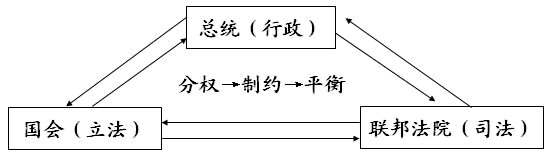 材料四  各州选举人应具有该州议员之选举人所需资格……众议院议员人数及直接税额应按合众国所辖各州人口之多寡，分配于各州，此项人口数目包括所有公民及五分之三非公民，并包括服役数年之人，但未被课税之印第安人不算。——《美利坚合众国宪法（1787年）》（1）依据材料一，概括英国在政治制度方面的创新。（4分）（2）根据材料二，概括指出《权利法案》都限制了英国国王的哪些权力。（8分）（3）请按费斯特拉教授的设计简要介绍美国三权分立体制中三权分立的情况。（6分）（4）根据材料三、四并结合所学知识，分析美国1787年宪法的积极性和局限性。（7分）32．阅读材料，完成下列要求。15分材料  19世纪晚清重大历史事件简表——摘编自中国社会科学院历史研究所《中国历史年表》从表中提取各领域相互关联的历史信息，自拟论题，并对所拟论题进行简要阐述。（要求：明确写出所拟论题，阐述须有史实依据。宾县第二中学2020-2021学年度第三次月考高二历史试卷参考答案选择题1-10   ACCCC DCCAA 11-20  ACDBC DBCDA 21-30  BCCCA CAADA1．A根据“强调家庭成员之间、国王与臣属之间的关系。这种对现世的强烈偏好为政治组织和政治稳定提供了一个坚固的、根本的基础”再结合所学，宗法制以血缘关系为纽带，以君臣关系为纲纪，保证了贵族在政治上的垄断和特权地位，维护贵族统治贵族集团内部的稳定和团结，故选A；B是西方民主政治制度的内容，排除B；郡县制、行省制属于地方管理制度，排除C；皇帝制、中央集权制是就封建社会的政治制度而言的，排除D。2．C该题主要考查学生对嫡长子的判断。根据宗法制的内容，实行嫡长子继承制，嫡长子是正妻所生的嫡子中的大儿子，故题中③符合，故C项不合题意，正确；①虽是长子，但不是嫡子，故A项错误，排除；②既不是嫡子，也不是长子，故B项错误，排除；④虽是嫡子，但不是长子，故D项错误，排除。3．C由材料“废除了所有的封建国家和王国……每一行政区都配备一批由中央政府任命，并向中央政府负责的官员”可知，新皇帝废除分封制度，设立郡县制度，故C正确。皇帝制度和三公九卿制不是地方上采取的措施，排除AB；推恩令是汉武帝为了削藩而颁布的，但并没有废除所有的封建国家和王国，排除D。4．C秦开创了专制主义中央集权制，不是先秦政治的延续，故排除A。皇帝权力至高无上，B项表述错误，故排除B。根据材料“所以在秦汉时代的宰相，他不但要管理国家政务，还要管及皇帝的家务”，可见，具有家国一体的特征，故选C。D项只反映了宰相一方面的职能，不能全面反映材料的意思，故排除D。【点睛】做历史选择题要根据材料内容，做到论从史出。四个选项也要注意除了与材料无关，或者本身表述错误之外，还有要比较哪个是最佳答案。5．C唐朝的三省六部制中中书负责决策、门下负责审议、尚书负责执行，从材料信息反映的“一位给事中（官职名）认为皇帝关于减少内外官俸钱的诏令不妥而封还诏书”来看，给事中为门下省属官，并且对皇权有一定的制约。故答案为C项。中书省管决策，排除A项；尚书省管执行，排除B项；门下省负责审议，没有决策权，排除D项。6．D结合所学知识可知：清朝雍正年间始设军机处，标志君主专制达到顶峰，故D项对应正确；唐代设置，最初设在门下省，后迁到中书省，故A项说法错误，排除；枢密院出现于宋代，分割宰相的军权，故B项说法错误，排除；废除丞相制度的是明太祖朱元璋，不是明成祖，故C项说法错误，排除。7．C根据所学知识可知，在古代希腊，只有城邦的公民才能享有民主权利和政治自由，所以C正确；妇女、外邦人、奴隶不属于公民，不享有这种权利和自由，所以ABD错误。8．C根据所学知识，享有民主权利的是雅典公民，从表格数据发现，享有民主权利的约40000人，只占自由民的四分之一，出席公民大会的公民人数约3000人，仅占自由民人数的五十六分之一，可见雅典的民主只是少数人的民主，是奴隶制下的民主，故选C。从享有民主权利的各类型人数统计不能得出主权在民的结论，排除A。轮番而治就是轮流统治与被统治,基本原则是平等的原则,每个公民可以是统治者也可以是被统治者，材料没有体现，故排除B。直接民主制是指全体公民遵循多数统治的原则直接参与政权工作或直接行使政治决策权的民主制度，材料没有体现，故排除D。9．A材料所述的是在雅典民主之下，领袖人物不是靠自己的智慧和能力而是靠人民的喜好而成为领导，所以他们维护自己的名誉和地位，必须要取悦于人民，这是民主制度弊端的体现，故选A。B项错在“真正”，故排除。C项材料没有体现“法律化”，故排除。D项说法违背材料主旨，故排除。10．A试题分析：本题考查了罗马法的内容。根据材料“罗马法……重新出现可知罗马法是近代欧洲国家法律制定的基础，故A正确；材料信息不涉及欧洲近代社会的行为规范，故B错误；罗马法的主旨内容是罗马法对后世法律的制定有作用，并没有讲到民主制度的的影响，故C错误；罗马法并没有改变欧洲历史发展方向，故D错误。 考点：古代希腊罗马·希腊罗马的政治制度·罗马法11．A根据所学知识可知，“除经议会同意外，平时在本王国内征募或维持常备军，皆属违法”出自1689年《权利法案》，这是对君权的限制，标志君主立宪制在英国开始形成 ，所以A正确；《人权宣言》是在法国大革命时期颁布的纲领性文件，在动员和团结法国人民参加反封建斗争方面起了极其重要的作用，这与材料不符，所以B错误；《王位继承法》规定此后国王不得为天主教徒，也不能与天主教徒结婚，这与材料不符，所以C错误；《独立宣言》是北美洲十三个英属殖民地宣告自大不列颠王国独立，并宣明此举正当性之文告，这与材料不符，所以D错误。12．C材料信息“选派代表将王冠连同《权利宣言》（《权利法案》的初稿）一起呈献给二人，并当面宣读，威廉和玛丽心照不宣地全部接受”体现了一会对王权的限制，这一政治理念是君主立宪，故C正确；天赋人权指的是自然权利，指自然界生物普遍固有的权利，并不限由法律或信仰来赋予，故A项不符合材料信息；民主共和指的是国家元首有选举产生，故B项不符合材料信息；权力制衡指的是权力之间的相互制约与平衡，故D不符合材料信息。【考点定位】欧美代议制的确立和扩展••英国君主立宪制的确立•君主立宪制点睛：本题考查考生对英国君主立宪制的认识和理解，考查考生提取和解读信息、调动和运用知识的能力，考查历史解释等核心素养。本题考查到了君主立宪、民主共和、天赋人权和权力制衡等名词的概念，考查的是教材基本知识，这就要求我们对教材的重要概念一定要掌握清楚，学会区分。13．D材料“邦联只是个有名无实的空架子”“其政策措施多不被人们所关注、执行”表明华盛顿的意图是改变松散的邦联体制，建立强有力的中央政府，加强中央集权，故D项正确；A项是“彻底改革”的具体内容之一；B项政体，与材料无关；C项错误，美国没有建立过君主制政体。点睛：材料“邦联只是个有名无实的空架子”“其政策措施多不被人们所关注、执行”是解题的关键。14．B结合所学知识可知，德意志帝国宪法规定德国的政体是二元君主立宪制，其中皇帝是国家的中心，帝国宰相由皇帝任命，对皇帝负责。因此当帝国宰相俾斯麦与德皇威廉二世意见相左时，俾斯麦被迫辞职，此事件反映的是皇帝个人权力的强大，B正确；德意志帝国议会受到政府控制，且材料未涉及议会对政府的监督，A排除；俾斯麦和威廉二世在对外政策虽然不一致，但是这仅是材料的表象，材料强调的是皇帝个人权力过大，C排除；德意志帝国的民主政治并不完善，因此分权制衡体制成熟的说法错误，D排除。故选B。15．C鸦片战争前夕，英国通过工业革命试图打开中国市场，变中国为其商品倾销地和原料产地，而中国属于闭关自守自给自足的传统封建国家。可见，中国的拒绝开放源于自然经济的封闭性，英国的扩张源于资本主义经济发展的扩张要求，是自然经济和工业文明的碰撞，故选C；中英两国的碰撞体现了两种经济模式的对抗，并非是外交政策的差异，排除A；两国的分歧主要体现在经济模式上，而不是文化差异上，排除B；中国的拒绝开放是基于经济和政治的自我封闭，而不是维护国家主权，排除D。16．D结合所学内容可知，半殖民地指的是丧失了部分国家主权，半封建社会指的是保留了封建专制因素，但资本主义因素产生和影响到了中国的发展，故D符合题意；A项说法不符合史实，不是泾渭分明的一半是殖民地，一半是封建社会，排除A；“完全丧失”的说法错误，排除B；鸦片战争后我国没有建立资产阶级共和国，排除C。17．B结合所学可知，《天朝田亩制度》主张产品平均分配，依据材料“照旧完粮纳税”说明该纲领没有真正实行，具有空想，故选B项；《天朝田亩制度》反映了农民对土地的愿望，排除A项；《天朝田亩制度》追求的是小农经济，不适应近代化的潮流，排除C项；近代民主革命任务是反帝反封建，材料没有体现其反封建反侵略的一面，排除D项。【点睛】解题关键在于结合所学知识理解材料中“无名氏的纸上作业”所指，这一制度具有空想性，难以实施，最终实行的还是老办法“照旧完粮纳税” ，从这一角度解答即可。18．C根据所学知识可知，《资政新篇》进步性主要体现在提出在中国发展资本主义的设想，故C项正确；ABD项只符合《天朝田亩制度》的内容，排除。19．D试题分析：本题关键就是“台湾割则天下人心皆去，朕何以为天下主!”。中国近代台湾离开祖国的怀抱是在甲午中日战争战败之后，中日签订《马关条约》，因此选择D选项。【考点定位】中华民族的觉醒与抗争·甲午战争与《马关条约》·《马关条约》20．A近代西方资本主义国家对中国发动的三次大规模侵略战争，除了攫取大量政治经济权益之外，更为重要的是迫使中国自然经济开始解体，从而成为资本主义的商品倾销市场和原料产地，中国逐步卷入资本主义世界市场，但这也在客观上推动了中国近代化的起步，故A正确；1901年《辛丑条约》的签订标志着中国完全沦为半殖民地半封建社会，B错误；C只符合中日甲午战争之后，排除；第二次鸦片战争开放内地通商口岸----汉口，甲午战争开放的重庆、沙市在内地，故D错误。21．B与本题材料相结合当从攻击西方侵略中国角度去看时，其会受到称赞，当从其攻击近代化角度去看时就会遭到痛斥，体现出了观察角度影响研究结论，故B 项正确。材料讲述的是对义和团的评价不同说明的问题，而不是义和团本身的问题，故A项错误；史学研究可以获取真相，故C项错误；历史评价是有客观标准的，故D 项错误. 22．C辛亥革命结束了封建君主专制制度，建立了资产阶级共和国，推动了中国政治民主化进程，促进了中国的近代化，加速中国社会的转型，故选C；鸦片战争是中国近代史的开端，排除A；BD两项不符合史实，排除。23．C根据所学，辛亥革命结束了两千多年的君主专制制度，为民族资本主义发展创造了条件， 推动了中华民族的思想解放，但是并没有完成民族独立的历史任务。故C项①③④正确，排除ABD。24．C五四运动是爱国运动而非革命起义，故A项错误；五四运动的导火线是巴黎和会中国外交的失败，很显然其运动诉求是政治而非经济，故B项错误；根据材料“北京学生发生五四运动后，首先支持他们的是以商会为代表的资产阶级，而那时商会已遍及各地；随之，上海等大城市的工人也投入运动。吴佩孚5月9日通电说，‘莘宰学子……其心可悯，其志可嘉，其情更有可原’”可知，五四运动广泛的群众基础迫使军阀集团不得不暂时的予以退让，故C项正确；军阀集团并没有对五四运动有着实质上的支持，故D项错误。25．A结合所学可知，洋务运动、戊戌变法、辛亥革命和五四运动反映的共同主题是救亡图存，因此它作为核心动力推动着先进中国人不断探索救国救民的道路，因此A选项正确。B选项错误，发展资本主义不符合洋务运动的特征；C选项是新文化运动的主张；D选项错误，洋务运动的目的是维护清政府的统治，与实业救国无关。故正确答案为A选项。26．C试题分析：本题考查学生对所学知识的掌握能力。中国近代史上“开天辟地的大事”、“使中国的革命面貌焕然一新”的历史事件在教材中明确讲过，是中国共产党的成立。中国共产党的成立是历史的选择，中国共产党是新民主主义革命的主力军，这是一种定性的表述，没有其他的历史事件能够代替，因此本题选择C选项。考点：中国民主革命的转折·五四运动与中国共产党的建立·中国共产党的成立【名师点睛】在历史学习中有一些事件的地位和影响是定了性的，比如本题的中国共产党的成立。此外还有遵义会议，它是党生死攸关的转折点，挽救了党，挽救了红军，挽救了革命。这类的定性的历史知识一定要牢牢的记住，没有任何的词汇和历史事件能够顶替。不管是选择题还是问答题都是唯一的答案，是必须背下来的知识。27．A“双减双交”是抗战时期民族矛盾成为中国社会最主要矛盾的条件下，为完成反帝任务实行的土地政策；“打土豪分田地”和“耕者有其田”均是为完成反封建的任务，而采取的措施。因此这一变化过程反映出随着不同时期需要完成的民主革命任务而进行生产关系的调整。故答案为A项。B项不符合史实，排除；材料反映的是新中国成立前土地政策的变化，排除C项；D项说法绝对，不符合抗战时期的土地政策，排除。28．A据图示内容可以看出，抗日英烈与英雄分属不同的阶层和群体，体现了各阶层的团结抗战，说明抗日民族统一战线是抗战胜利的根本保证，故选A；图示内容只能体现抗日英烈与英雄分属的不同的群体，不能体现中华民族的牺牲贡献和中国抗战是反法西斯战争的重要组成部分，排除BD；图示内容和敌后战场无关，排除C。29．D根据材料“经过中国法官（梅汝璈）的积极斗争，最终法官席位按照美、中、英、苏、法等次序排列”结合所学可知，中国为打败日本法西斯做出巨大贡献，提高了中国的国际地位，D项正确；梅汝璈在远东国际军事法庭斗争的主要依据是中国抗日战争为打败日本法西斯做出的巨大贡献，材料与西方大国的阻挠和破坏没有直接关系，A项错误；国际场合中席位、排场之争激烈是材料表象，不是所反映的本质问题，B项错误；材料所述变化主要反映了中国为打败法西斯做出巨大贡献，而不是反映西方大国之间的矛盾，C项错误。30．A抗战胜利后，全国人民的最大愿望就是国共两党合作，和平民主建国，重庆谈判反映了人民这个愿望。31．25分(1)君主立宪制、两党制、议会制。（答出其中两项即可得分）4分(2)国王随意废除法律的权力；国王随意征税的权力；国王在平时维持常备军的权力；干涉议会言论自由的权力；随意解散议会的权力。8分(3)最高行政权属于总统，总统兼任武装部队总司令，由选举产生；总统对宪法负责，对立法有否决权。最高立法机构是国会，由参议院和众议院组成。最高法院掌握司法权；最高法院大法官由总统提名，参议院批准，除非犯罪，终身任职。6分(4)积极性：是世界近代史上第一部成文宪法，体现了”权力制衡”原则，从而避免了权力的绝对性，一定程度上保护了资产阶级民主，为美国的长期稳定和发展打下了坚实的基础。局限性：保留黑奴制度；黑人按人口数目的五分之三计算公民权，打上了种族歧视的烙印；以印第安人不纳税为借口，不给印第安人公民权。7分32．15分示例：论题：晚清时期中国社会近代化起步并全面发展。阐述：经济上：洋务派引进西方先进技术、创办近代工业，民族资本主义得以产生和初步发展，这些均推进了近代中国工业化进程；思想上：林则徐和魏源主张“师夷长技以制夷”开眼看世界，洋务派主张“中体西用”，早期维新派主张商战和实行君主立宪，康有为代表维新派主张君主立宪，孙中山代表的革命派主张民主共和，这些均有利于近代中国思想解放；政治上：维新变法运动开始进行制度变革的尝试，辛亥革命推翻了清朝，结束了封建帝制、建立了民主共和政体。本题也可以从政治的角度进行分析，中华民族面临民族危机，为了救亡图存，中国人民进行了一些列的努力，探索救亡图存的道路。如农民阶级的太平天国运动和义和团运动，资产阶级的维新变法和辛亥革命，从政治近代化的角度拟定论题和阐述。【解析】本题是个开放性的题目。材料反映的是19世纪晚清重大历史事件；首先从表中提取关键信息，归纳出观点，比如晚清时期中国的近代化等等；然后结合所学知识从政治、经济和思想等方面的相关知识来分析观点即可。A唐朝尚书省下设置“政事堂”，提高行政效率B宋朝设立枢密院，总理财政，分散宰相权力C明朝明成祖废丞相，设立内阁制，加强皇权D清朝雍正帝设军机处，君主专制达到顶峰类型自由民（含妇女和儿童）奴隶梅迪克（外邦人）公民（成年男子）出席公民大会的公民人数168000人200000人32000人约40000人约3000人时间政治经济思想19世纪上半期鸦片战争，《南京条约》签订；太平天国运动兴起。自然经济开始解体；衣、食、住、行和风俗习惯也受到西方影响。林则徐组织编译《四洲志》；魏源编撰《海国图志》19世纪下半期甲午中日战争，《马关条约》签订，列强掀起瓜分中国的狂潮；戊戌变法和义和团运动兴起。洋务运动兴起；中国民族资本主义产生与发展；清政府修筑从唐山到胥各庄的铁路；外国开始在上海设立电话公司。洋务派主张“中体西用”；早期维新派的“商战”思想；康有为、梁启超等维断思想发展。20世纪初期（至1912年清朝结束）八国联军侵华，《辛丑条约》签订；中国同盟会成立；清末预备立宪；辛亥革命爆发。冯如制成中国第一架飞机；中国人自己摄制的电影《定军山》首映成功，中国电影开始起步；清末新政。孙中山阐发“三民主义”。